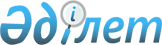 О признании утратившими силу некоторых постановлений акимата города КокшетауПостановление акимата города Кокшетау Акмолинской области от 10 ноября 2015 года № А-11/1923

      В соответствии с Законом Республики Казахстан от 23 января 2001 года «О местном государственном управлении и самоуправлении в Республике Казахстан», акимат города Кокшетау ПОСТАНОВЛЯЕТ:



      1. Признать утратившими силу постановления акимата города Кокшетау согласно приложению.



      2. Контроль за исполнением настоящего постановления возложить на заместителя акима города Амренову А.Б.



      3. Настоящее постановление вводится в действие со дня подписания.      Аким города                                Е.Маржықпаев 

Перечень нормативных правовых актов утративших силу

      1. Постановление акимата города Кокшетау Акмолинской области от 16 октября 2014 года № А-10/1847. «Об утверждении государственного образовательного заказа на дошкольное воспитание и обучение, размера подушевого финансирования и родительской платы на 2014 год» (зарегистрировано Департаментом юстиции Акмолинской области 27 октября 2014 года № 4423)



      2. Постановление акимата города Кокшетау Акмолинской области от 9 апреля 2014 года № А-4/647 «Об установлении дополнительного перечня лиц, относящихся к целевым группам населения на 2014 год в городе Кокшетау» (зарегистрировано Департаментом юстиции Акмолинской области 28 апреля 2014 года № 4128)



      3. Постановление акимата города Кокшетау Акмолинской области от 23 июня 2011 года № А-6/1265 «О внесении изменений в постановление акимата города Кокшетау от 16 марта 2011 года № А-3/526 «Об организации и обеспечении очередного призыва граждан на срочную воинскую службу в апреле-июне и октябре-декабре 2011 года» (зарегистрировано Управлением юстиции города Кокшетау Акмолинской области 13 июля 2011 года № 1-1-151).



      4. Постановление акимата города Кокшетау Акмолинской области от 20 января 2014 года № А-1/53. «Об определении спроса и предложения на общественные работы, утверждении перечня организаций, видов, объемов, конкретных условий общественных работ, размеров оплаты труда участников и источников их финансирования по городу Кокшетау на 2014 год» (зарегистрировано Департаментом юстиции Акмолинской области 6 февраля 2014 года № 3999)
					© 2012. РГП на ПХВ «Институт законодательства и правовой информации Республики Казахстан» Министерства юстиции Республики Казахстан
				